Зачет №1 (к параграфам №№12, 13) Срок окончания подачи материала- 04.04.2020 по почте Структурную формулу муравьиной кислоты можно записать и таким образом.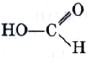 Следовательно, эта кислота будет являться веществом с двойственной функцией. Как можно назвать ее? Какую реакцию, нехарактерную для других кислот, даст муравьиная кислота?Запишите уравнения реакций, с помощью которых можно осуществить следующие превращения:.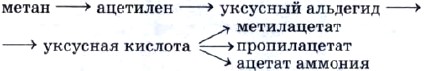 Какое вещество вызывает жалящее действие крапивы и стрекательных клеток медуз? Как снять боль от ожогов, вызванных выделениями этих организмов?В уксусной кислоте растворили 250 г известняка, содержащего 20% примесей, и получили при этом 33,6 л (н. у.) углекислого газа. Какую объемную долю составляет выход углекислого газа от теоретически возможного?Царица Клеопатра по совету придворного медика растворила в уксусе самую крупную из известных ювелирам жемчужину, а затем принимала полученный раствор в течение некоторого времени. Какую Чем отличаются натриевые мыла от калиевых?Какую воду называют жесткой? Какой вред приносит жесткая вода? Как устранить жесткость воды?В чем преимущества синтетических моющих средств (стиральных порошков) перед мылами? В чем их недостатки?Вычислите массу глицерина, которую можно получить из 17,8 кг природного жира, содержащего 97% тристеарата.Зачет №2 (к параграфам №№14, 15) Срок окончания подачи материала 09.04.2020 по почтеГруппу атомов, определяющую наиболее характерные свойства вещества и его принадлежность к определенному классу органических соединений, называют функциональной. В параграфе речь шла о четырех функциональных группах. Каких?Кроме глюкозы и фруктозы, имеющих двойственную функцию, в параграфе упоминалось еще одно вещество с такой функцией. Как его называют? Какую формулу оно имеет? Образуйте двойное название, исходя из двойственной функции этого вещества.Напишите уравнения реакций, с помощью которых можно осуществить следующие превращения:а) углекислый газ → глюкоза → сорбит;б) глюкоза → глюконовая кислота → глюконат натрия (натриевая соль глюконовой кислоты);в) глюкоза → этиловый спирт → этилен и молочная кислота.Вычислите объем углекислого газа (н. у.), который может образоваться при спиртовом брожении раствора, содержащего 720 г глюкозы. Рассчитайте массу 96%-го этилового спирта, который можно получить в результате этой реакции с выходом продукта, равным 85% от теоретически возможного.Используя дополнительную литературу, подготовьте сообщение о возникновении и развитии производства сахара в России.Сравните крахмал и целлюлозу, т. е. назовите признаки общего и отличного в их составе, строении, свойствах и применении.Почему гликоген называют животным крахмалом? При ответе на этот вопрос используйте свои знания по курсу биологии.Используя знания по курсу биологии, расскажите об углеводном обмене в организме человека.